День Защитника ОтечестваДень Защитника ОтечестваУ нас в группе был проведен праздник, посвящённый Дню защитника Отечества.«Этот праздник очень важный, отмечаем в феврале.Праздник воинов отважных, праздник мира на земле. От войны спасал планету нашей Армии солдат, Всем героям шлют приветы, сотни маленьких ребят».Ребята разделились на  две команды «Матросы» и «Солдаты».У нас в группе был проведен праздник, посвящённый Дню защитника Отечества.«Этот праздник очень важный, отмечаем в феврале.Праздник воинов отважных, праздник мира на земле. От войны спасал планету нашей Армии солдат, Всем героям шлют приветы, сотни маленьких ребят».Ребята разделились на  две команды «Матросы» и «Солдаты».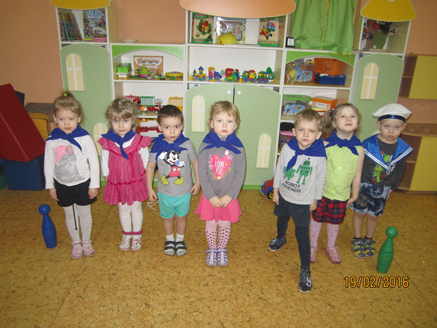 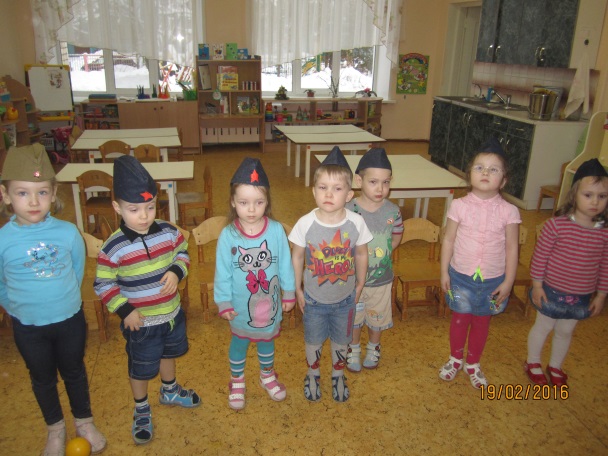 Для них были организованны интересные игры и эстафета.Для них были организованны интересные игры и эстафета.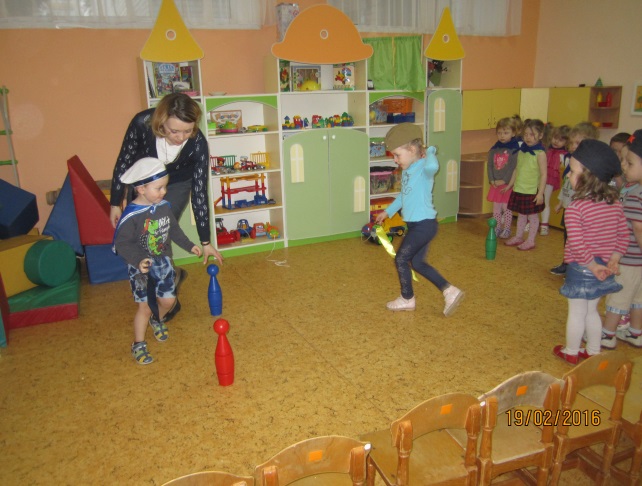 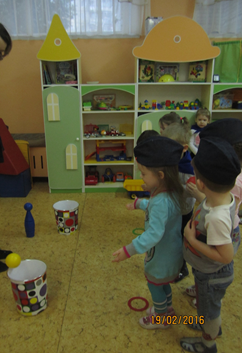 Полоса препятствийСамая меткая команда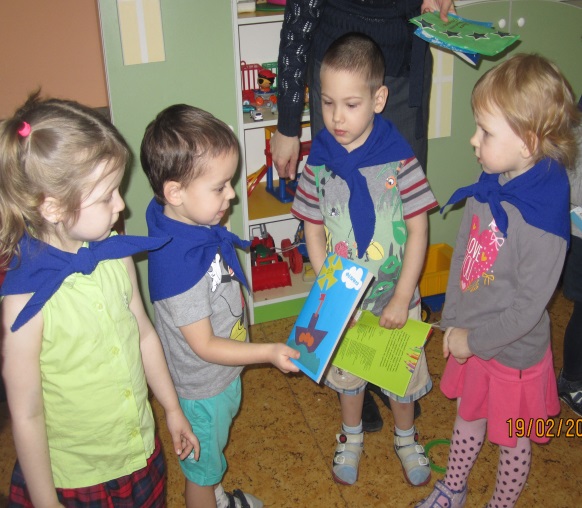 Соревновались вы на славу. Победители по праву, похвалы, достойны и награды, и мы вручит их очень рады! Девочки подарили нашим защитникам открытки которые сделали сами и книжки раскраски «Военная техника».Соревновались вы на славу. Победители по праву, похвалы, достойны и награды, и мы вручит их очень рады! Девочки подарили нашим защитникам открытки которые сделали сами и книжки раскраски «Военная техника».